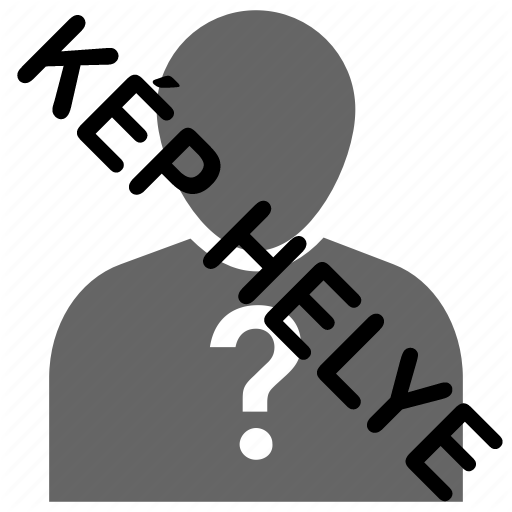 Pályázatom (motivációs levél):